Депутаты Минского городского Совета депутатовграфик приема депутатов Минского городского Совета депутатов двадцать восьмого созыва от Ленинского района г. МинскаМалиниский избирательный округ № 8Лошицкий избирательный округ № 9Плехановский избирательный округ № 10Рокоссовский избирательный округ № 11Серебрянский избирательный округ № 12Купаловский избирательный округ № 13Маяковский избирательный округ № 14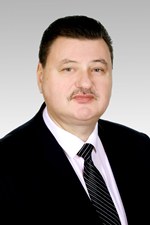    Депутат - Рубинов Александр Давыдович   Время приема: 1-й понедельник месяца, с 17.00 до 19.00   Место приема: ГУО «Средняя школа № 123 г.Минска»,
   пр.Рокоссовского, 127А   Время приема: 3-й четверг месяца, с 17.00 до 19.00   Место приема: ГУО «Средняя школа № 123 г.Минска»,   пр.Рокоссовского, 127А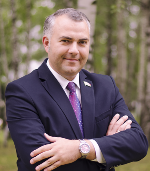    Депутат – Бугров Андрей Александрович   Время приема: 2-я среда месяца, с 10.00 до 13.00   Место приема: Минский городской Совет депутатов,   пр.Независимости,8   Время приема: 4-й понедельник месяца, с 17.00 до 19.00   Место приема: ГУО «Средняя школа № 24 г.Минска»,   ул.Прушинских, 48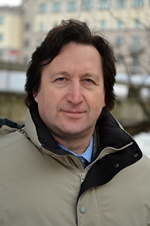    Депутат – Жуковский Виктор Васильевич   Время приема: 1-й понедельник месяца, с 17.00 до 19.00   Место приема: Администрация Ленинского района г.Минска   ул.Маяковского,83, каб.123   Время приема: 2-й четверг месяца, с 17.00 до 19.00   Место приема: ЖЭС №45 пр.Рокоссовского, 109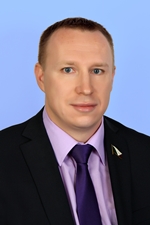    Депутат – Чесалов Олег Юрьевич   Время приема: 1-й понедельник месяца, с 17.00 до 19.00   Место приема: ГУО «Гимназия № 17 г.Минска»,   пр.Рокоссовского, 9   Время приема: 3-й четверг месяца, с 17.00 до 19.00   Место приема: ГУО «Гимназия № 17 г.Минска»,   пр.Рокоссовского, 9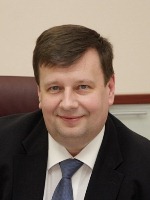      Депутат – Кулик Сергей Анатольевич   Время приема: 1-й понедельник месяца, с 17.00 до 19.00   Место приема: Общественная приемная ЛРО РОО   «Белая    Русь», пр.Рокоссовского, 63/2   Время приема: 4-й понедельник месяца, с 17.00 до 19.00   Место приема: УЗ «»14-я городская стоматологическая    поликлиника», пр.Рокоссовского, 134-1   Предварительная запись по телефону: 379-33-05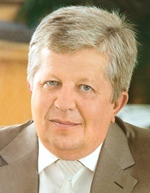   Депутат – Данченко Иван Иванович   Время приема: 1-й понедельник месяца, с 17.30 до 19.00   Место приема: Администрация Ленинского района г.Минска   ул.Маяковского,83, каб.123   Время приема: 3-й понедельник месяца, с 17.00 до 19.00   Место приема: Администрация Ленинского района г.Минска   ул.Маяковского,83, каб.123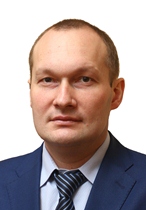  Депутат – Дубовик Андрей Валентинович   Время приема: 1-й понедельник месяца, с 17.00 до 19.00   Место приема: Администрация Ленинского района г.Минска   ул.Маяковского,83, каб.123   Время приема: 4-й четверг месяца, с с 17.00 до 19.00   Место приема: ГУО «Средняя школа № 111 г.Минска»,   ул.Гошкевича, 12